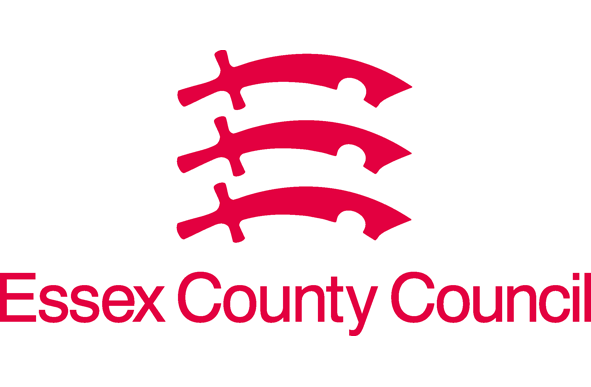 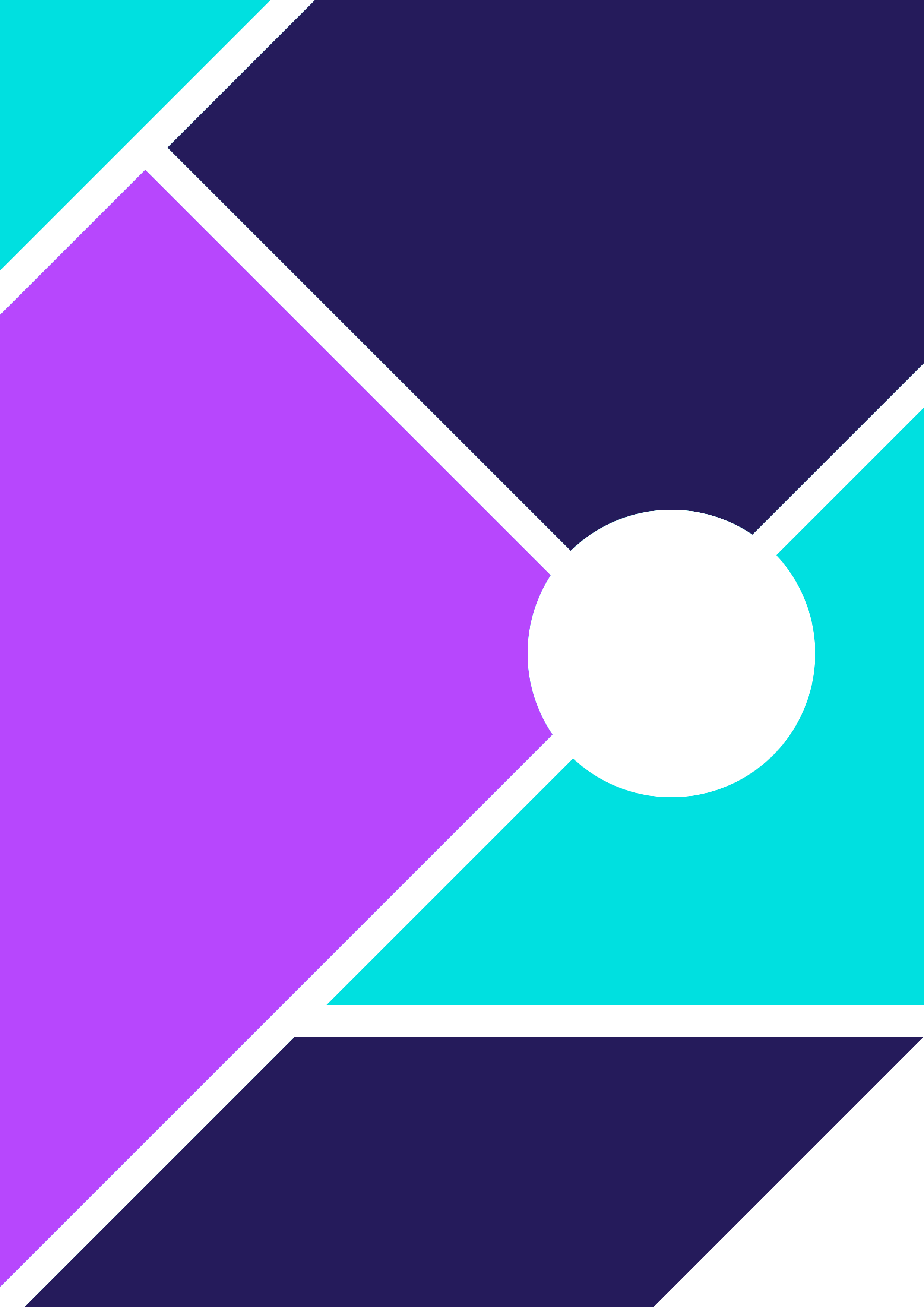 Pupil VoicePlease choose which Pupil Voice Form you wish to useKS5 (EET) - My Views, Wishes and FeelingsFor which term are you completing/ updating this for?Who has completed this with me?Completion guidance:

Talk about things I think are going well and record what we discuss belowTalk about things I think are worrying me and record what we discuss belowDiscuss the score I feel best shows how well I think things are going for meDiscuss with me the things I feel need to happen to help me and record what we agree belowInformation about meThings that I think are going wellThings that I am worried/concerned aboutWhat I think needs to happen to help. (Think about what would need to happen for you to improve the score you chose below.)Using the scale from 0-10 , please rate how you are currently feeling about school, college or employment:
0 is 'I don't think things are going well at school or college and in my learning'
10 is ' I feel everything is going really well, I feel I am making good progress and I am happy coming to school, college or going to work'Score recorded in previous PEPNew score given in this PEPHave you had a Careers interview?If so when was this and what were the outcomes?Do you plan to go to University/Higher Education?For Virtual School use only:Pupil Voice